Publicado en Barcelona el 22/02/2023 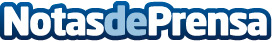 Clouding.io aumenta su facturación en un 41% en 2022La empresa, que ofrece soluciones cloud de alto rendimiento, facturó más de 3,4 millones de euros el pasado añoDatos de contacto:Dpto. Comunicación y Marketing+34 93 280 12 06Nota de prensa publicada en: https://www.notasdeprensa.es/clouding-io-aumenta-su-facturacion-en-un-41-en Categorias: Nacional Finanzas Telecomunicaciones Emprendedores E-Commerce http://www.notasdeprensa.es